Всемирный день здоровья в Песчанокопском сельском поселении!!! Спасибо ребята что приняли участие в нашем спортивном празднике!! Особую благодарность выражаем тренеру-преподавателю "МБОУ ПСОШ №1 им Г. В. Алисова'" Афанасьеву Е. И.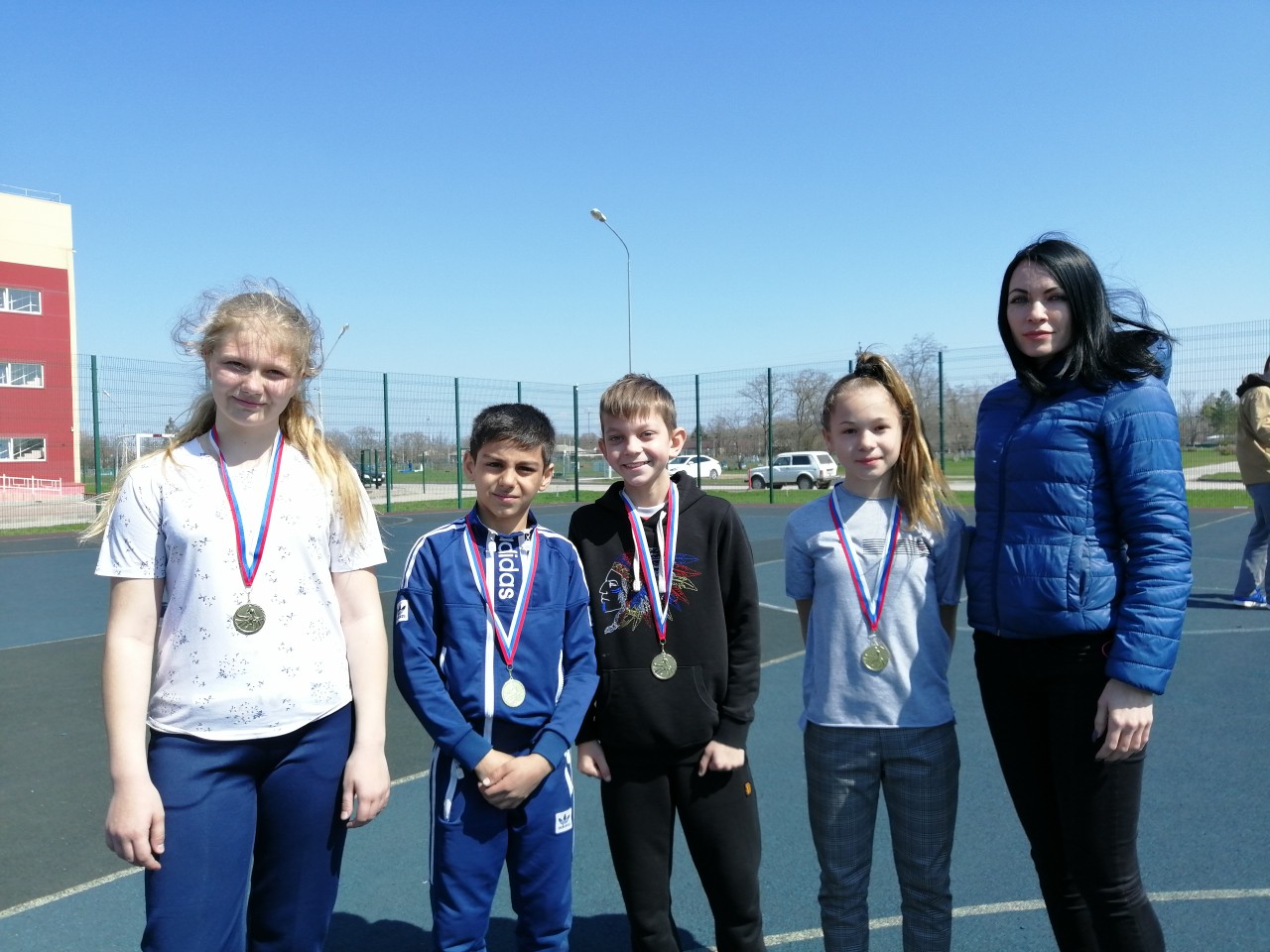 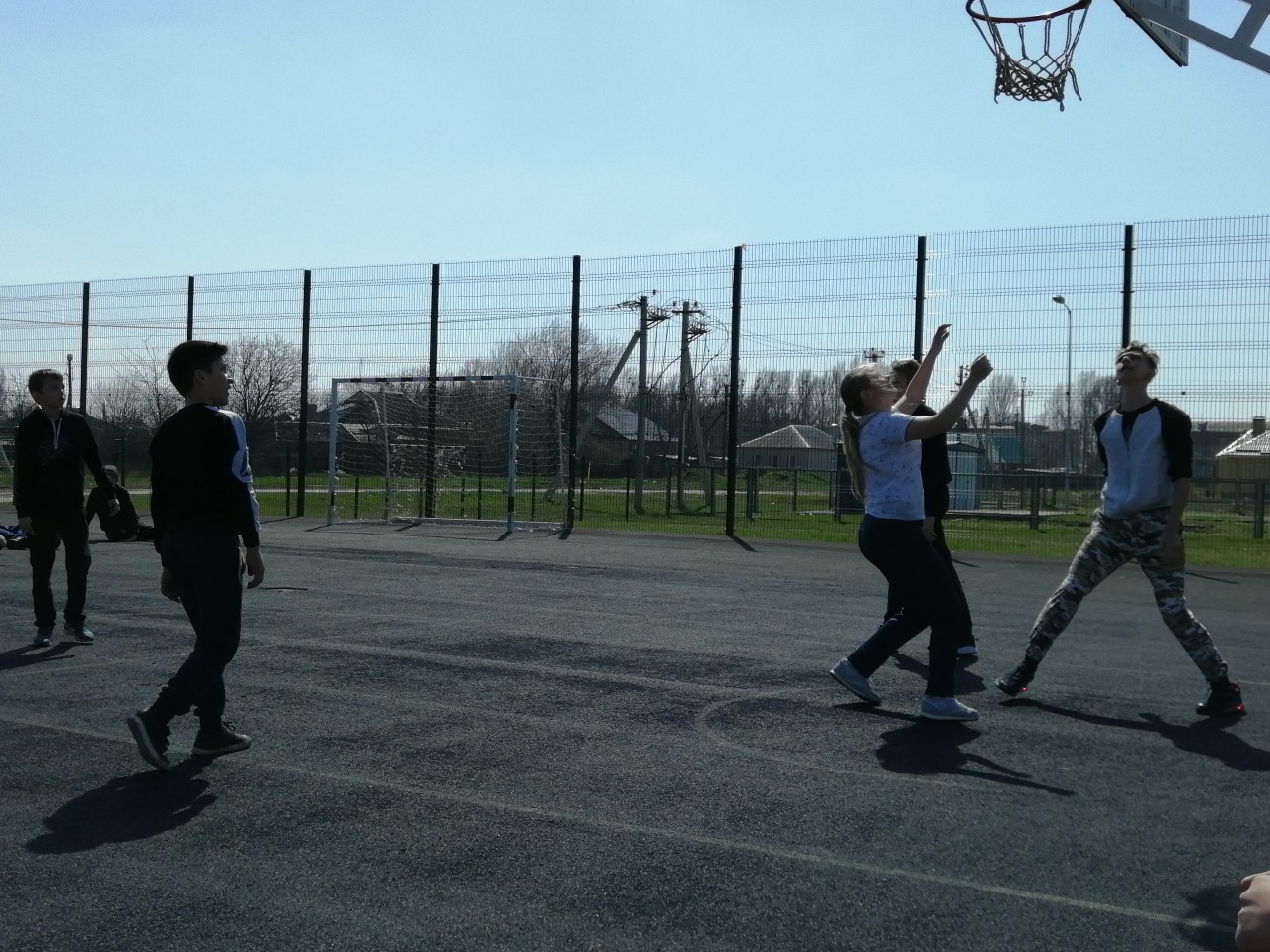 